Título do Artigo para o BE2016 [centrar os autores na linha; acrescentar ou retirar colunas conforme a necessidade]Resumo O resumo deverá ser escrito em português (o castelhano e o inglês serão permitidos apenas a autores estrangeiros) e ter um máximo de 300 palavras se possível de modo a caber na primeira página do artigo. O tamanho da página é o correspondente ao A4 (210mm×297mm), com margens de 25mm. Este documento já se encontra no formato pretendido.A submissão do artigo será feita em versão PDF de acordo com as instruções do portal do BE2016 (http://be2016.dec.uc.pt/) na área de autores. A submissão será feita na plataforma easychair. No quadro correspondente, os autores devem substituir o resumo provisório pelo resumo definitivo do artigo completo. O ficheiro inicial do resumo será substituído pelo novo ficheiro do artigo completo.Palavras-chave: [indicar 3 a 5 palavras-chave]INTRODUÇÃOAs secções do artigo são numeradas sequencialmente. Recomenda-se que o artigo não ultrapasse 10 páginas.TÍTULO DA SECÇÃO 2 [deixar 2 linhas em branco antes e 1 depois]Se necessário introduzir sub-secções:Título de sub-secção [deixar 1 linha em branco antes e 1 depois]Os quadros devem ser colocados o mais próximo possível do local em que são referenciados pela primeira vez no texto, e devem ser numerados consecutivamente da seguinte forma: Quadro 1, Quadro 2, etc.. O estilo a adotar está ilustrado no exemplo do Quadro 1. Deve deixar-se 1 linha em branco antes da legenda e 1 depois do quadro. Quadro 1. Título do quadro 1.Todos os elementos gráficos (gráficos, desenhos, fotografias, etc.) devem ser referidos como sendo figuras, e ser numerados consecutivamente em numeração árabe. No texto as figuras devem ser referidas como ‘Fig. 1’, ‘Figs. 2 e 3’, etc.. As figuras devem ser colocadas o mais próximo do local onde são referenciadas pela primeira vez no texto.A Fig. 1 é um exemplo de como as figuras devem ser apresentadas. Deve deixar-se 1 linha em branco antes da figura e 1 depois da legenda.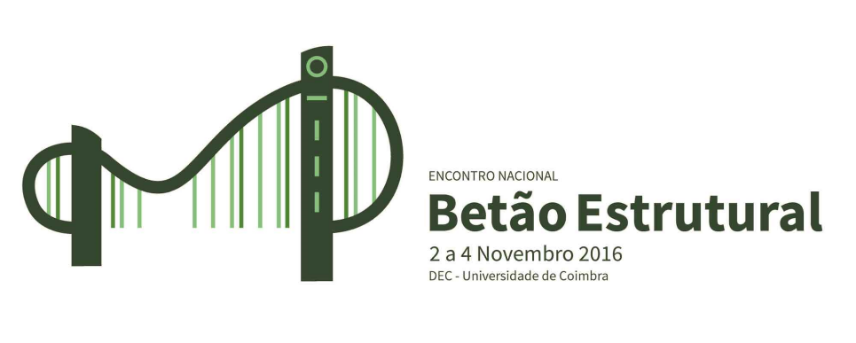 Figura 1. Título da figura 1.TÍTULO DA SECÇÃO 3 As equações devem ser numeradas e referidas no texto como como ‘Eq. (1)’, ‘Eqs (2) e (3)’, etc.. e de acordo com o exemplo seguinte:CONCLUSÕES O artigo terá obrigatoriamente de conter uma secção com as principais conclusões.AGRADECIMENTOS A existirem, os agradecimentos são colocados a seguir às conclusões. No final do artigo deve constar uma lista de referências [1, 2].REFERÊNCIAS[1]	Ko MY; Kim SW; Kim JK. (2001) Experimental study on the plastic rotation capacity of reinforced high strength concrete beams. Materials and Structures Vol. 34, pp. 302-311.[2]	Bernard, J.; Westergaard, H. (2011). Concrete durability in marine environments. Proc. of 9th Int. Conference on Durability, Vol. 7, pp. 215-223.Sandra NarcisoFernando FragosoBjörn BattComprimento [m]Força [kN]Tensão  [MPa]Erro [%]7,9525,727,93,68,2332,532,34,2(1)